Wonder: Bullying Behaviours Questions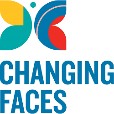 Question 1: Have you ever gone along with something your classmates/friends were doing that you thought was not okay? If so, why do you think you did that?Possible answers:Yes, because everyone else was doing it.I felt pressured to go along with the crowd.I thought it was okay because everyone else said it was.Question 2: Do you think bullying that targets people’s appearance happens in your school?Possible answers:Yes, all the time.No, I have never experienced this.Yes, but it is more targeting at things like hair colour, skin, size etc.Question 3: Imagine someone who looked different comes up to you and asked you a question. How would you react? Possible answers:I would treat them the same as anyone else.I would be a bit awkward and would not really know what to say.I would try to not to stare at them.© Changing Faces 2021